Рисунок	4 год обучения	Тема: Рисунок фрагментов гипсовой античной головы (нос, глаза, губы, ухо). Практическая работа: Рисунок фрагмента «глаза». Штриховка. Построение фрагмента «губы». Материалы и оборудование: образцы постановок, листы бумаги формата А2, простые карандаши, ластик, точилка.Образец постановки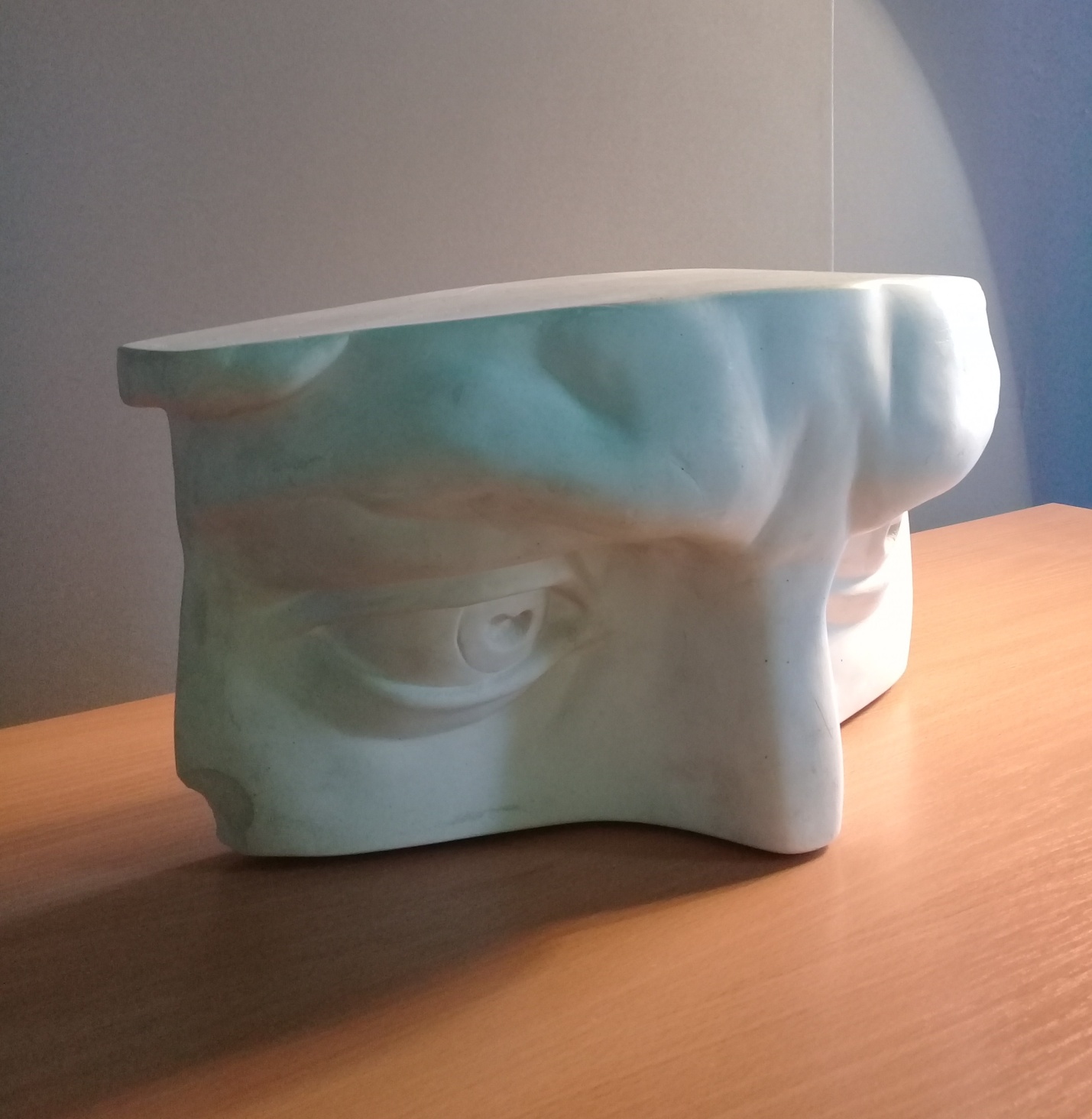 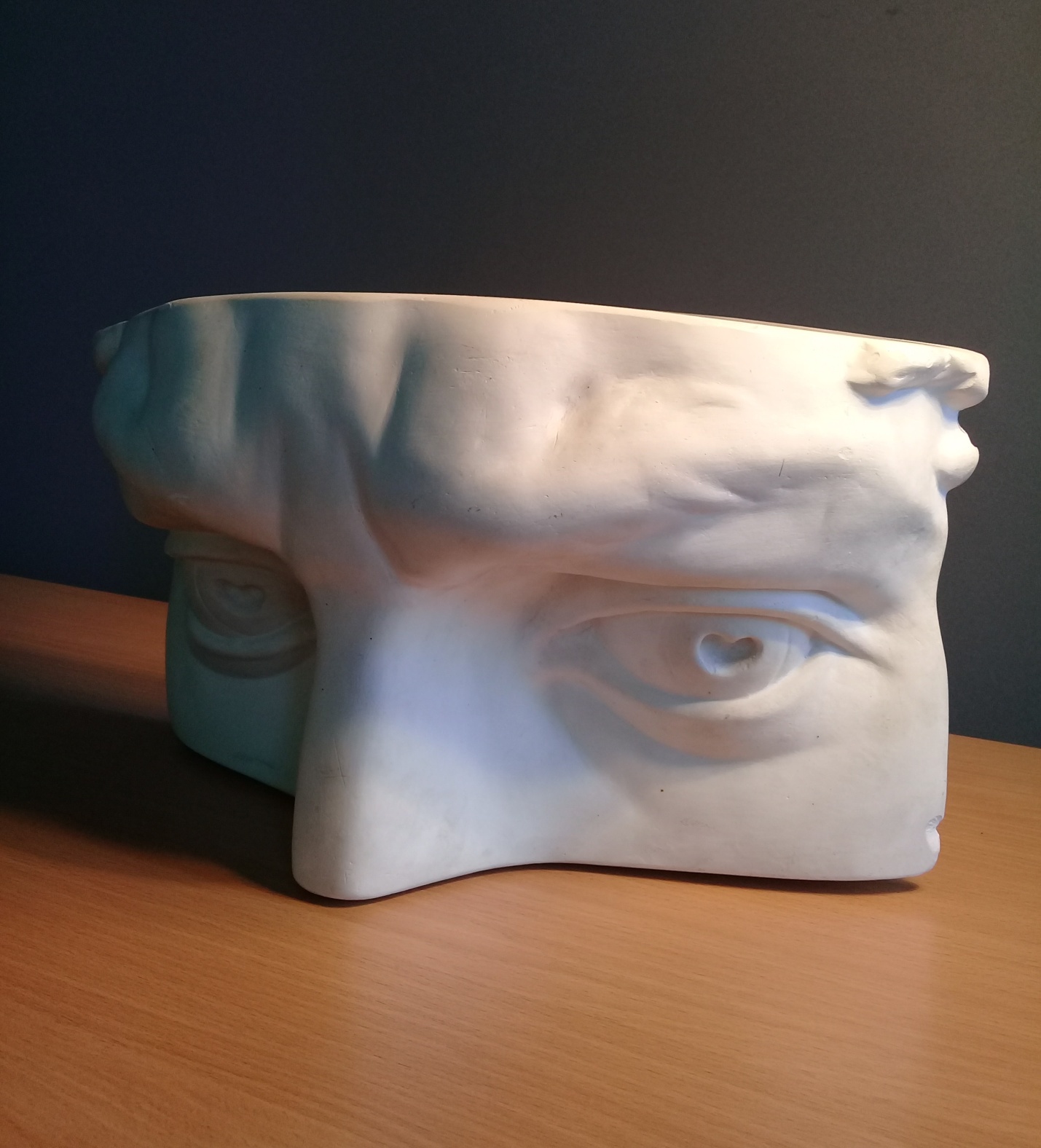 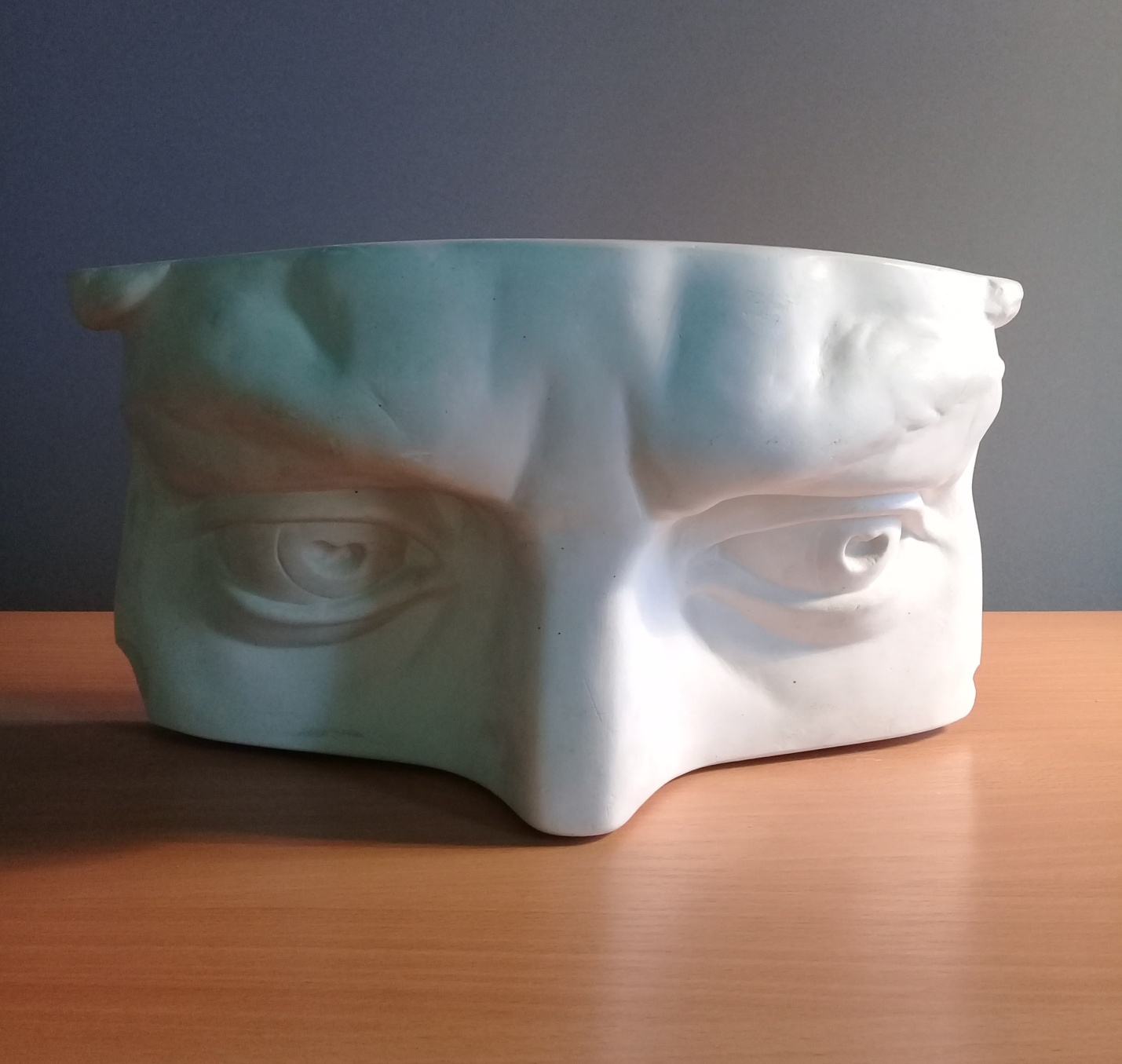 Полная тональная проработка формы.Детальная прорисовка формы. При штриховке  нужно класть  тон штрихами по форме предмета.Необходимо внимательно проследить за всеми оттенками светотеней на деталях формы и их переходами  с одной поверхности на другую. Моделируя форму предмета, очень важно правильно работать тоновыми отношениями (блик, свет, полутень и тень). Ориентируясь на самые светлые и самые тёмные места на натуре, постоянно сравнивая одну силу тона с другим, находить все остальные оттенки светотени. Работая тоном, важно соблюдать чистоту, аккуратность штриховки. Подведение итогов работы над рисунком.На завершающем этапе работы необходимо проверить общее состояние рисунка. Для этого следует отойти от рисунка на некоторое расстояние и внимательно рассмотреть его. Постарайтесь обнаружить ошибки, допущенные на предыдущем этапе. Такой ошибкой может быть перечернённость тонов на участках в тени, в свету, рефлексах, на фоне.Образец постановки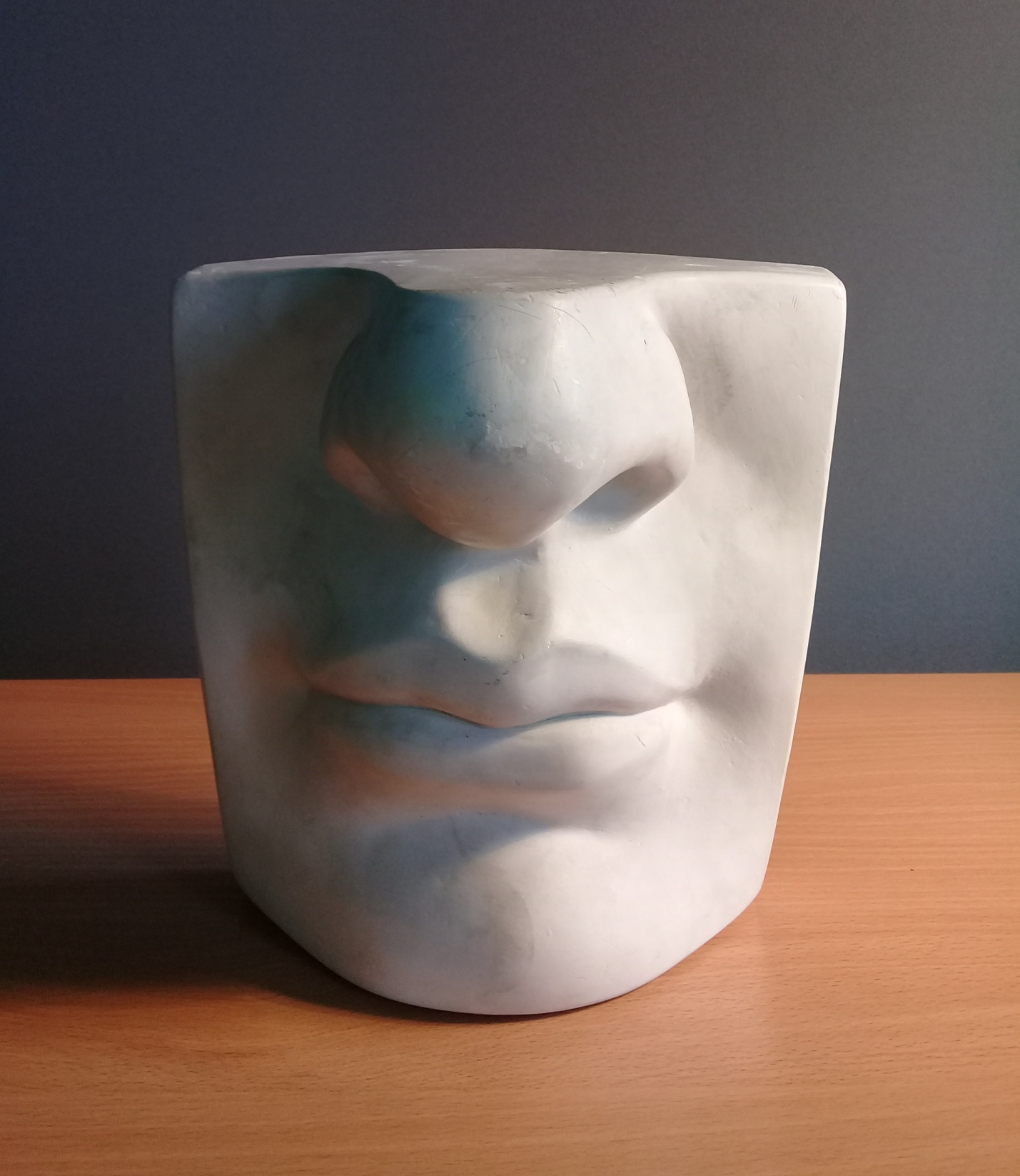 Анализ формы предмета.Прежде чем начать работу над рисунком, необходимо его внимательно рассмотреть, проанализировать. Подумать, как лучше разместить предмет на листе.Композиционное размещение изображения на плоскости листа бумаги. Определить масштаб постановки и правильно расположить лист бумаги (вертикально или горизонтально).Выполнить эскиз в верхнем углу листа бумаги.Построить предмет с учётом масштаба, пропорции.Конструктивный анализ формы и перспективное построение рисунка на плоскости.Намечая предмет на плоскости, следует прорисовать все невидимые формы, показать конструкцию предмета.Построить  предмет с учётом перспективы.Тонкими линиями наметить границы света, полутени, собственной тени, рефлексом, падающей тени.Выявление объёмной формы предмета светотенью.После того как определены границы света и теней на форме предмета, намечены границы падающей тени приступить к прокладке тона. Тон следует прокладывать постепенно, начиная от  самых тёмных мест, одновременно по всему участку рисунка, при этом сопоставляя силу тонов по отношению друг к другу и в целом, в том числе, учитывая силу тона фона. Затем постепенно перейти к полутонам на тех поверхностях предмета, где лучи падают под скользящими углами. Накладывая полутона, усилить тон в теневых участках: собственные и падающие тени, а также их границы с учётом окраски предмета. Таким образом, постепенно усиливая тона, переходить к детальной прорисовке формы.Тема: Рисунок фрагментов гипсовой античной головы (нос, глаза, губы, ухо).Практическая работа: Завершение рисунка губ. Материалы и оборудование: образец постановки, лист бумаги формата А2, простые карандаши, ластик, точилка.Полная тональная проработка формы.Рисование тоном требует развитого чувства формы и цельного видения. При штриховке  нужно класть  тон штрихами по форме предмета. Такое направление штриховки в рисунке даёт хорошую возможность добиться  объёмности формы предмета.Приступая к детальной прорисовке формы, необходимо внимательно проследить за всеми оттенками светотеней на деталях формы и их переходами  с одной поверхности на другую. Моделируя форму предмета, очень важно правильно работать тоновыми отношениями, начиная от самого светлого до самого тёмного и их промежуточных тонов (блик, свет, полутень и тень). Чтобы правильно взять тоновые отношения, следует исходить от натуры, от двух противоположных по силе контрастных пятен на ней. Самым светлым местом на натуре будет свет и его окружение, а самое тёмное – собственная и падающая тени. Эти два контрастных пятна должны служить ориентиром в последующей работе над светотональным рисунком при определении правильных тоновых отношений. Ориентируясь на самые светлые и самые тёмные места на натуре, постоянно сравнивая одну силу тона с другим, находить все остальные оттенки светотени. Работая тоном, важно соблюдать чистоту, аккуратность штриховки. Подведение итогов работы над рисунком.На завершающем этапе работы необходимо проверить общее состояние рисунка. Для этого следует отойти от рисунка на некоторое расстояние и внимательно рассмотреть его. Постарайтесь обнаружить ошибки, допущенные на предыдущем этапе. Такой ошибкой может быть перечернённость тонов на участках в тени, в свету, рефлексах, на фоне. Если сила тона рефлекса слишком затемнена, её следует ослабить, если наоборот, то усилить. Исправив допущенные ошибки, следует ещё раз проверить рисунок с расстояния, стараясь найти элементы, которые мешали ли бы цельному восприятию рисунка. Перед вами стоит основная задача – привести рисунок в единое целое.